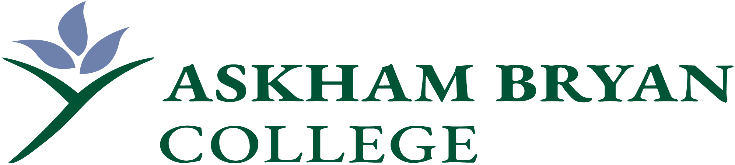 For completion by the Assistance Dog Owner:*where appropriate/relevant/availableI confirm I accept full responsibility for: Welfare responsibilitiesFeeding;Health (includes any illness or injury, up to date vaccinations, flea/worm treatments);Hygiene (regular grooming and bathing);Clearance/removal of any and all fouling;Appropriate rest and care;Consistent and regular training.BehaviourNot to wander freely around the premises – stay on a lead unless in the designated exercise fields shown on map;Sit or lie quietly on the floor next to its owner/handler;Not foul in college grounds, other than in designated areas;Be crated and/or stay in college kennels during practical lessons;Be crated when left unattended and be able to remain quiet;Should the dog become a distraction in theory lessons for other students and disturbs the teaching and learning in lessons, we reserve the right to ask for the dog to be removed;Does not enter other student’s rooms or shared toilet and shower facilities.InsuranceI also confirm that my assistance dog is insured and will provide a confirmation (copy Certificate of Insurance) with this application.VaccinationsI also confirm that my assistance dog is fully up to date with his/her vaccinations and will provide confirmation with this application.Students: Please submit your form to enquiries@askham-bryan.ac.uk Staff: Please submit your form to human.resources@askham-bryan.ac.uk For College use only:Insurance documents provided – Y/NVaccination documents provided – Y/NCopy/evidence of training/accreditation certificates (incl behaviour assessment. Public Access Test)? – Y/NMedical/mental health evidence? – Y/NRisk Assessment carried out? – Y/NEmergency Evacuation Plan Completed? – Y/NName of OwnerPlease indicate: staff, student or visitorStudent number (if applicable)Name of DogName of organisation the Assistance Dog is affiliated/registered with*Training (incl Public Access Test or equivalent) completed? (Evidence should be provided)*Colour of DogBreed of DogDetails of tasks/duties the dog performsDetails of request/need? (eg. to accompany the owner at all times? To live in student accommodation?)Details of dog’s normal response behaviours*Name and address of registered veterinarianMicrochip NumberSignature:Print name:Date:Signature of parent (where student and student is under 18):Print name:Date: